                                                                ПОСТАНОВЛЕНИЕ от «03» декабря 2013 г.                                       № 51		                      с. Эсто-Алтай«Об утверждении перечня внутрипоселковых автомобильных дорог  общего пользования местного значения,  Эсто-Алтайского сельского муниципального образования»        В соответствии с Федеральным законом от 06.10.2003  № 131-ФЗ «Об общих принципах организации местного самоуправления в Российской Федерации», Федеральным законом от 08.11.2007 № 257-ФЗ «Об автомобильных дорогах и о дорожной деятельности в Российской Федерации и о внесении изменений в отдельные законодательные акты Российской Федерации», на основании Устава Эсто-Алтайского сельского муниципального образования Республики КалмыкияПОСТАНОВЛЯЮ:       1. Утвердить перечень внутрипоселковых  автомобильных дорог общего пользования местного значения Эсто-Алтайского сельского муниципального образования (Приложение № 1)       2.  Контроль за исполнением настоящего постановления  оставляю за собой. Глава администрацииЭсто-Алтайского СМО РК                                                             Ю.И. КорольАдминистрация Эсто-Алтайского сельского муниципального образованияАдминистрация Эсто-Алтайского сельского муниципального образованияАдминистрация Эсто-Алтайского сельского муниципального образованияРеспублики КалмыкияРеспублики КалмыкияРеспублики Калмыкия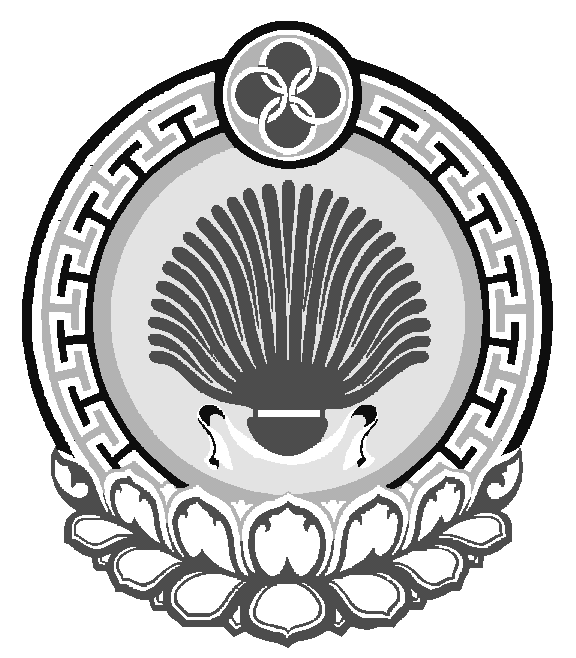 359026,Республика Калмыкия, с. Эсто-Алтай, ул. Карла МарксаИНН 0812900527, т. (84745) 98-2-41, е-mail: Esto-Altay@ yandex.ru               ________________________________________________________________________________________________359026,Республика Калмыкия, с. Эсто-Алтай, ул. Карла МарксаИНН 0812900527, т. (84745) 98-2-41, е-mail: Esto-Altay@ yandex.ru               ________________________________________________________________________________________________359026,Республика Калмыкия, с. Эсто-Алтай, ул. Карла МарксаИНН 0812900527, т. (84745) 98-2-41, е-mail: Esto-Altay@ yandex.ru               ________________________________________________________________________________________________